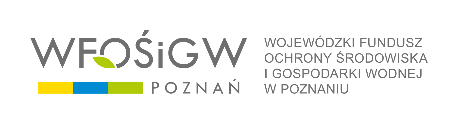 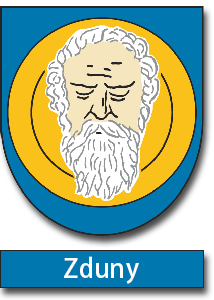 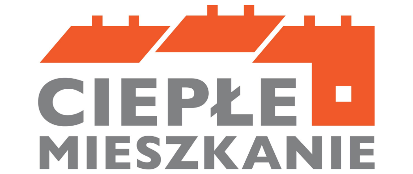 Załącznik nr 2 do wniosku o dofinansowanie w formie dotacji w ramach Programu Priorytetowego „Ciepłe Mieszkanie” w Gminie Zduny – Część 1-3)Oświadczenie współwłaściciela/wszystkich pozostałych współwłaścicieli budynku/lokalu mieszkalnego/posiadających wspólne ograniczone prawo rzeczowe/ do lokalu mieszkalnego o wyrażeniu zgody na realizację przedsięwzięcia w ramach Programu Priorytetowego „Ciepłe Mieszkanie” w Gminie ZdunyJa/My niżej podpisany/podpisani oświadczam/oświadczamy, że jestem/jesteśmy współwłaścicielem/współwłaścicielami budynku/lokalu mieszkalnego/ posiadamy wspólne ograniczone prawo rzeczowe do lokalu mieszkalnego, położonego pod niżej wskazanym adresem:………………………………………………………………………………………………………………………………………………………………………………..………………….…….  Adres lokalu mieszkalnegoOświadczam, że jako współwłaściciel/uprawniony z tytułu wspólnego ograniczonego prawa rzeczowego wyrażam zgodę na realizację przedsięwzięcia ujętego w niniejszym wniosku o dofinansowanie w formie dotacji.Dane osób składających oświadczenie:Klauzula informacyjna o przetwarzaniu danych osobowych przez Gminę Zduny dla współwłaściciela /współwłaścicieli/ uprawnionych do wspólnego ograniczonego prawa do lokalu mieszkalnego objętego wnioskiem o dofinansowanie w formie dotacji w związku z realizacją przedsięwzięcia w ramach programu priorytetowego „Ciepłe Mieszkanie” w Gminie ZdunySpełniając obowiązek informacyjny wynikający z art. 14 Rozporządzenia Parlamentu Europejskiego i Rady (UE) 2016/679 z dnia 27 kwietnia 2016 r. w sprawie ochrony osób fizycznych w związku z przetwarzaniem danych osobowych i w sprawie swobodnego przepływu takich danych oraz uchylenia dyrektywy 95/46/WE (ogólne rozporządzenie o ochronie danych, zwane dalej RODO) Gmina Zduny  informuje, że:Administratorem danych osobowych jest Gmina Zduny reprezentowana przez Burmistrza Zdun z siedzibą przy ul. Rynek 2, 63-760 Zduny. Z Inspektorem ochrony danych można się skontaktować pod adresem e-mail:  iod@comp-net.pl.Przetwarzane będą następujące kategorie Pani/Pana danych osobowych: imię i nazwisko, adres zamieszkania.Podanie przez Panią/Pana danych osobowych jest dobrowolne lecz niezbędne w celu realizacji zadań związanych z rozpatrzeniem wniosku o dofinansowanie w formie dotacji, zawarcia i realizacji umowy w ramach programu priorytetowego  „Ciepłe Mieszkanie”. Pani/Pana dane osobowe będą przetwarzane na podstawie art. 6 ust. 1 lit. b) i c) RODO, w tym ustawy z dnia 27 kwietnia 2001 r. Prawo ochrony środowiska, w celu określonym w pkt 4.Pani/Pana dane osobowe będą przetwarzane przez okres niezbędny do realizacji celu wskazanego powyżej, aż do momentu wygaśnięcia obowiązku przetwarzania danych wynikającego z przepisów prawa, w tym przepisów dotyczących archiwizacji.Odbiorcami Pani/Pana danych osobowych mogą być (w niezbędnym zakresie do realizacji celu wskazanego w pkt 4) podmioty przetwarzające dane osobowe na rzecz Administratora, w tym podmioty świadczące usługi IT. Ponadto, dane mogą zostać udostępnione innym podmiotom uprawnionym do dostępu do danych osobowych na podstawie właściwych przepisów prawa. Pani/Pana dane osobowe mogą być przekazane Narodowemu Funduszowi Ochrony Środowiska i Gospodarki Wodnej (NFOŚiGW) oraz Wojewódzkiemu Funduszowi Ochrony Środowiska i Gospodarki Wodnej w Poznaniu, w  związku z wykonywaniem przez NFOŚiGW i WFOŚiGW zadań publicznych   w celu udostępnienia środków Gminie Zduny na udzielenie  Wnioskodawcy dotacji, kontroli wykorzystywania dotacji i realizacji przedsięwzięć, sprawozdawczości, w tym  ewidencjonowania osiągniętych efektów w ramach realizacji programu priorytetowego „Ciepłe Mieszkanie”, a także w celu otrzymania i wydatkowania środków z budżetu Unii Europejskiej oraz realizacji, kontroli, audytu, sprawozdawczości i ewaluacji przedsięwzięć finansowanych z tych środków, w ramach realizacji programu priorytetowego „Ciepłe Mieszkanie”.Pani/Pana dane osobowe mogą być przekazane podmiotom trzecim, które na podstawie odrębnych przepisów są uprawnione do wykonywania zadań w zakresie ochrony interesów finansowych i budżetu Unii Europejskiej, w celu realizacji tych zadań.Dane osobowe są powierzone gminie w celu złożenia wniosku o dofinansowanie w formie dotacji przez Wnioskodawcę.Pani/Pana dane pozyskane zostały od Wnioskodawcy, który złożył wniosek o dofinansowanie w formie dofinansowania w ramach programu priorytetowego „Ciepłe Mieszkanie” w Urzędzie Miejskim w Zdunach.Pani/Pana dane osobowe nie są wykorzystywane w celu podejmowania decyzji, która opiera się wyłącznie na zautomatyzowanym przetwarzaniu, w tym profilowaniu. Pani/Pana dane osobowe mogą być  przekazywane do państwa trzeciego lub organizacji międzynarodowych. Pani/Pana prawo do:dostępu do danych osobowych,sprostowania danych osobowych, usunięcia danych osobowych („prawo do bycia zapomnianym”),ograniczenia przetwarzania danych osobowych,przenoszenia danych osobowych,  wniesienia sprzeciwu wobec przetwarzania danych osobowych,wniesienia skargi do organu nadzorczego właściwego w sprawach ochrony danych      osobowych,-  może być realizowane w oparciu i na zasadach określonych w RODO.imię i nazwiskoadres zamieszkaniaData, czytelny podpis……………………………………………………………………………………………………………………………………..imię i nazwiskoadres zamieszkaniaData, czytelny podpis……………………………………………………………………………………………………………………………………..imię i nazwiskoadres zamieszkaniaData, czytelny podpis……………………………………………………………………………………………………………………………………..imię i nazwiskoadres zamieszkaniaData, czytelny podpis……………………………………………………………………………………………………………………………………..imię i nazwiskoadres zamieszkaniaData, czytelny podpis……………………………………………………………………………………………………………………………………..